RECETTES DE PRODUITS D’ENTRETEIN ECOLOGIQUESSpray multi-usageAvec ce produit vous pourrez nettoyer vos plans de travail, évier, céramiques, robinetterie, salle de bain… sans nuire ni à votre santé, ni à l’environnement.Un flacon d’huiles essentielles de 10 ml coûte 5 à 10 euros et contient 300 à 400 gouttes.Liquide vaisselleGel nettoyant pour la cuvette des WCAvec cette recette vous êtes sûr de ne pas nuire à l’environnement et vous aurez des WC propres. Spray désinfectant pour WCAvec ces recettes, vous n’aurez plus besoin d’utiliser les produits à base d’eau de javel qui sont corrosifs et nuisent à l’environnement. En effet, l’eau de javel libère durablement du chlore et associée à d’autres molécules, peut se convertir en organochlorés très toxiques qu’on retrouvera ensuite dans la chaine alimentaire. Vous trouverez tous les ingrédients de ces recettes aux rayons drogueries des supermarchés. Pour le savon noir, nous vous conseillons d’utiliser le savon noir en pâte de la marque « La droguerie écologique »). Vous le trouverez dans les magasins bio type Biocoop ou Chlorophylle. Le savon noir ne présente aucune toxicité ni pour l’organisme, ni pour l’environnement.Coût du savon noir en pâte : 12 à 13 €LessiveCette recette a été testée et approuvée par l’équipe administrative de Ménage Service. Notre linge est très bien lavé et reste très doux donc plus facile à repasser. Crème à récurerCette crème à récurer est très efficace sur l’émail mais éviter de l’utiliser sur la vitrocéramique qui est trop fragile.Ingrédients et consignes de sécuritéPour réaliser ces recettes, vous aurez besoin :De vieux flacons de produits d’entretien (vous pouvez aussi acheter des flacons pour spray pour moins de 3 euros). Si vous utilisez vos anciens flacons, il est impératif de bien les nettoyer et de retirer les anciennes étiquettes pour éviter toute confusion.De vinaigre blanc ménager. Il n’est pas nécessaire de choisir les vinaigres les plus forts en acidité, un taux de 8% est suffisant. Ainsi, vous éviterez les risques d’irritation de la peau.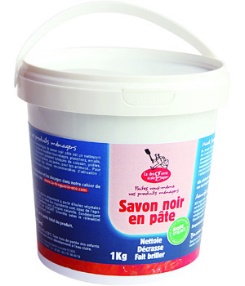 De savon noir en pâte. Nous vous conseillons le savon de la marque « La droguerie écologique » vendu en pot de 1 kg (environ 13€) que vous trouverez dans les magasins bio.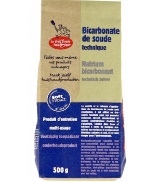 De bicarbonate de soude (1kg 3,5€)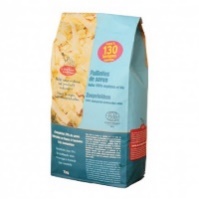 Du savon en paillette (1kg environ 8 €) Une casserole, un entonnoir, une cuillère à café, une cuillère à soupe, un verre de 15 cl et des gants.Des huiles essentielles de votre choix : citron, eucalyptus, pin sylvestre, lavande, menthe, tea tree ou thym ( de 5 à 10€ le flacon de 10 ml).Consignes de sécurité :Lorsque vous préparez les recettes et lorsque vous utilisez les produits d’entretien, munissez-vous de gants. Une fois vos recettes réalisées, étiquetez les bouteilles. Notez le nom du produit et les ingrédients. Sur les bouteilles plastiques, vous pouvez noter au crayon indélébile et pour être sûr que les indications ne s’effacent pas, recouvrir avec du scotch transparent. En cas de contact avec les yeux, lavez abondamment à l’eau claire.Même si le vinaigre et le bicarbonate sont des produits alimentaires, il n’est conseillé d’ingérer les produits d’entretien.